Расположите 12 спичек так, чтобы получилось пять квадратов.Уберите из фигуры пять спичек так, чтобы осталось пять треугольников. 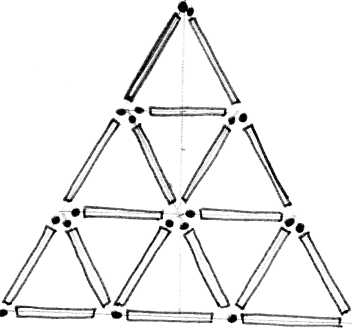 Переложите шесть спичек так, чтобы получилась фигура, состоящая из шести равных четырехугольников.             Уберите из фигуры четыре спички так, чтобы осталось пять квадратов.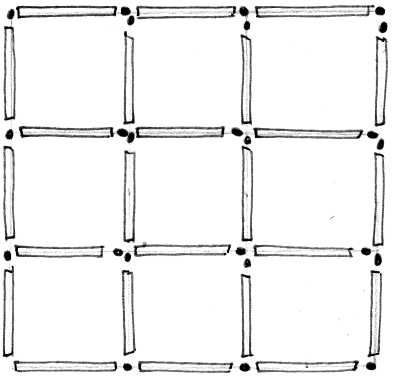 Из фигуры уберите восемь спичек так, чтобы осталось два квадрата.Из фигуры уберите шесть спичек так, чтобы осталось три квадрата.Переложите в фигуре четыре спички так, чтобы получилось три равносторонних треугольника.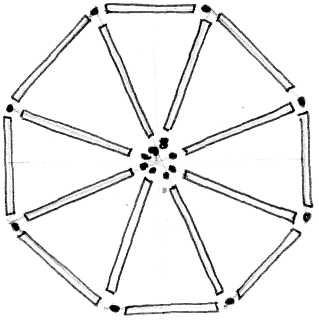 Расположите шесть спичек так, чтобы каждая спичка касалась всех остальных спичек.Переложите три спички так, чтобы рыбка поплыла в противоположную сторону.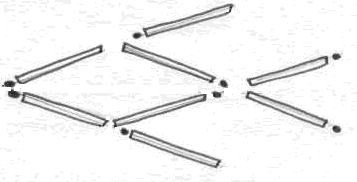 Переложите две спички так, чтобы корова смотрела в противоположную сторону.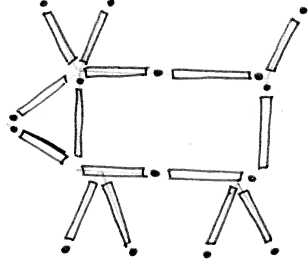 Бланки для ответов